Sorumluİlgili Doküman/Mevzuat İş Akış AdımlarıMuayene Kabul KomisyonuMuayene Kabul KomisyonuTaşınır Kayıt ve Kontrol Yetkilisi                Satın alma birimince alımı yapılan tüketim ve                    dayanıklı taşınır; faturası ile teslim alınır.             Taşınır Kayıt ve Kontrol Yetkilisi Tarafından Depoya             Alınan Malzeme Muayene ve Uygunluk Yazısı Düzenlenerek             Muayene Kabul Komisyonunun Onayına Sunulur	                                                    Kabul Edildi mi ?                        	 H	 E                                                                  İşlem Bitirilir       Malzemeler ilgili birimin Taşınır Kayıt Kontrol Yetkilisine TİF        (Devir Çıkış Fişi) imzalatılarak sağlam ve noksansız teslim eder.   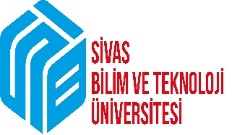 T.C.SİVAS BİLİM VE TEKNOLOJİ ÜNİVERSİTESİDÖNER SERMAYE İŞLETME MÜDÜRÜLÜĞÜTAŞINIR GİRİŞ KAYDI İŞLEMLERİ İŞ AKIŞ SÜRECİDok.No: DSİM- İAŞ-1TAŞINIR GİRİŞ KAYDI İŞLEMLERİ İŞ AKIŞ SÜRECİİlk Yayın Tar.: 02.02.2023TAŞINIR GİRİŞ KAYDI İŞLEMLERİ İŞ AKIŞ SÜRECİRev.No/Tar.: TAŞINIR GİRİŞ KAYDI İŞLEMLERİ İŞ AKIŞ SÜRECİSayfa1/1HAZIRLAYANKONTROL EDENONAYLAYAN